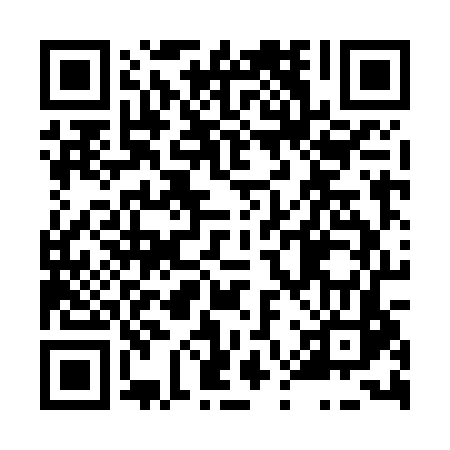 Prayer times for Bilavsko, Czech RepublicWed 1 May 2024 - Fri 31 May 2024High Latitude Method: Angle Based RulePrayer Calculation Method: Muslim World LeagueAsar Calculation Method: HanafiPrayer times provided by https://www.salahtimes.comDateDayFajrSunriseDhuhrAsrMaghribIsha1Wed3:115:2712:465:518:0710:142Thu3:085:2512:465:528:0810:163Fri3:055:2312:465:538:1010:194Sat3:025:2212:465:548:1110:225Sun2:595:2012:465:558:1310:246Mon2:565:1912:465:568:1410:277Tue2:535:1712:465:578:1610:308Wed2:505:1512:465:588:1710:329Thu2:465:1412:465:588:1910:3510Fri2:435:1212:465:598:2010:3811Sat2:405:1112:466:008:2110:4112Sun2:375:0912:466:018:2310:4313Mon2:345:0812:466:028:2410:4614Tue2:315:0712:466:038:2610:4915Wed2:305:0512:466:038:2710:5216Thu2:295:0412:466:048:2810:5417Fri2:295:0312:466:058:3010:5518Sat2:285:0112:466:068:3110:5619Sun2:285:0012:466:078:3210:5620Mon2:274:5912:466:078:3410:5721Tue2:274:5812:466:088:3510:5722Wed2:274:5712:466:098:3610:5823Thu2:264:5612:466:108:3710:5924Fri2:264:5512:466:108:3910:5925Sat2:254:5412:466:118:4011:0026Sun2:254:5312:476:128:4111:0027Mon2:254:5212:476:128:4211:0128Tue2:254:5112:476:138:4311:0129Wed2:244:5012:476:148:4411:0230Thu2:244:4912:476:148:4511:0231Fri2:244:4912:476:158:4611:03